NOMINATION FORM FOR THE MANAGEMENT COMMITTEE OF FRIENDS OF GEDLING COUNTRY PARKIf you would like to become a Trustee of the Friends of Gedling Country Park or would like to nominate any willing member, would you please complete this nomination form and return it to Jenny Fillingham, 1 Albany Close, Arnold, Nottingham NG5 6JP before Monday 22nd January 2018 or at the AGM.I nominate....................................................................................................... NameTo serve as a Trustee on the Management Committee of Friends of Gedling Country ParkNominator...................................................................................................... NameSeconded by................................................................................................. NameI accept to serve as a Trustee on the Management Committee of Friends of Gedling Country Park, if elected at the Annual General Meeting.Candidate................................................................................................... Signature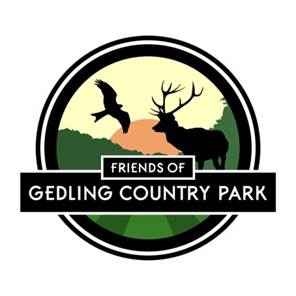 Friends of Gedling Country Park